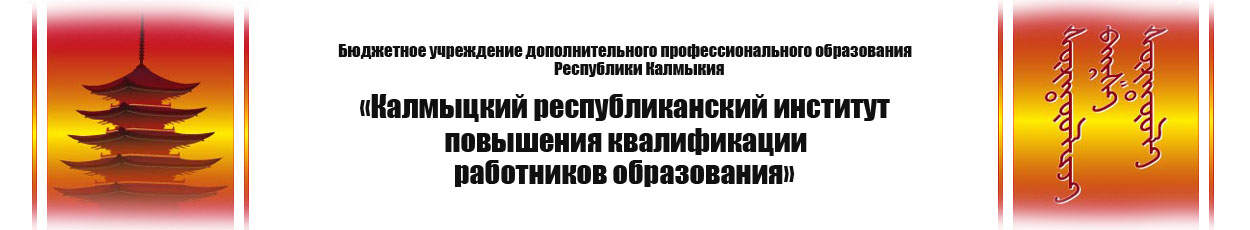 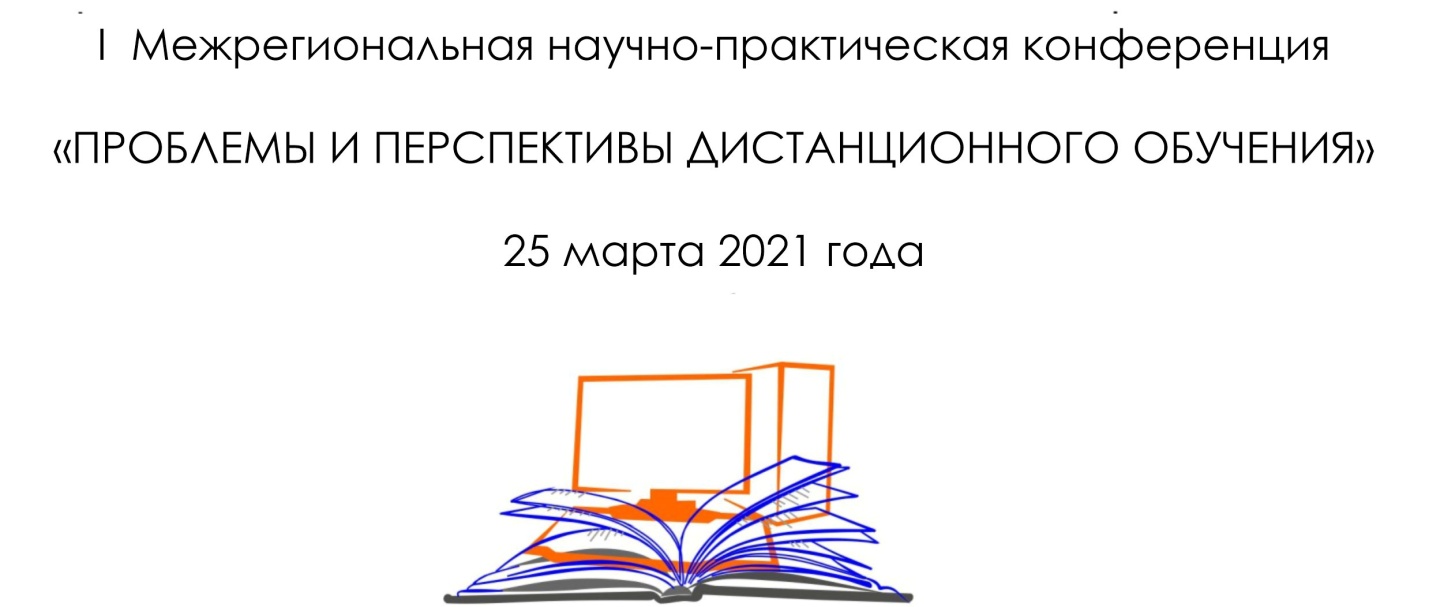 Информационное письмо о проведенииI  Межрегиональной научно-практической конференции «ПРОБЛЕМЫ И ПЕРСПЕКТИВЫ ДИСТАНЦИОННОГО ОБУЧЕНИЯ»дистанционно-заочный формат25 марта 2021 года БУ ДПО РК «КРИПКРО» проводит I  Межрегиональную научно-практическую конференцию  «ПРОБЛЕМЫ И ПЕРСПЕКТИВЫ ДИСТАНЦИОННОГО ОБУЧЕНИЯ в дистанционно-заочном формате.Тематика конференции связана с анализом опыта, возможностями и перспективами использования дистанционных образовательных технологий (ДОТ) в обучении и управлении качеством образования. 25 марта 2021 года с 10.00 до 14.00 часов в рамках проведения конференции будут организованы онлайн-выступления участников, представления пленарных и стендовых докладов, презентация профессионального опыта дошкольного, общего, профессионального и дополнительного образования. По итогам работы конференции будет выпущен электронный сборник статей и материалов, на официальном сайте института размещен лучший педагогический опыт дистанционного обучения.Оргкомитет устанавливает следующие сроки:Заявки и тезисы выступлений, видео и иные материалы принимаются до 18 марта 2021 г. включительно по электронному адресу: konf.kripkro@bk.ru.Условия участия в конференцииУчастие в конференции бесплатное. После завершения приема заявок и формирования Программы конференции, на электронные адреса участникам будут направлены ссылки для подключения. Электронные сертификаты  участия и благодарственные письма докладчикам высылаются в течение месяца после проведения конференции на указанный адрес электронной почты.Оргкомитет конференции:Лилия Демьяновна Мунчинова, к.п.н., Заслуженный учитель России,  ректор БУ ДПО РК «КРИПКРО» - председательБайрта Петровна Бальджирова – проректор по УМР – заместитель председателяОльга Алексеевна Краснокутская – к.п.н., проректор по НМР- заместитель председателяНадежда Кирилловна Гильманова – старший преподаватель кафедры ИКТОльга Бембеевна Сангаджиева - старший преподаватель кафедры педагогики, психологии и инклюзивного образованияВалентина Очировна Бовикова - старший преподаватель кафедры методики преподавания естественно-математических дисциплинАгуляева Баира Сергеевна., старший преподаватель кафедры методики преподавания родного языка и литературыЛюбовь Петровна Ашкинова – к.п.н., старший преподаватель кафедры русского и иностранных языков, литературыАлла Данзановна Эрднеева - старший преподаватель кафедры дошкольного и начального образованияВера Борисовна Дадинова - старший преподаватель кафедры общественных и художественно-эстетических дисциплинАлександра Очуровна Богниева - старший преподаватель кафедры управления и профессионального образованияАйса Геннадьевна Антонова – к.п.н., старший преподаватель кафедры управления и профессионального образованияТребования к оформлению материалов- работы принимаются в формате doc., docx- материалы должны быть тщательно отредактированы;- название статьи печатается прописными буквами, по центру, без переносов, ниже - строчными буквами - Фамилия Имя Отчество автора (ПОЛНОСТЬЮ), на следующей строке– должность, место работы, ниже – название населенного пункта, район;- текст Microsoft Word, шрифт Times New Roman ;- ориентация страницы – книжная, формат – А4;- полуторный междустрочный интервал;- поля страницы со всех сторон по ;- отступ абзаца – 1,25;- выравнивание по ширине;- текст без переноса в словах;- таблицы, диаграммы Word;- нумерация страниц не производится.- список литературы оформляется в соответствии с ГОСТом 7.0.5-2008«Библиографическое описание документа. Общие требования и правила составления».Список литературы не является обязательным элементом текста. Его необходимость обусловливается наличием цитат или ссылок. Оформлять ссылки следует в виде указания в тексте в квадратных скобках на соответствующий источник списка литературы.Использование автоматических постраничных ссылок не допускается.Статьи публикуются в авторской редакции. Оргкомитет оставляет за собой право отклонения статей, не соответствующих тематике конференции и указанным выше требованиям. Присланные материалы не возвращаются и не рецензируются.Форма Приложений к статье – свободная.Форма заявкина участие в Конференции и публикацию в сборнике материаловСправочный телефон конференции: 8 84722 33427Фамилия. Имя. Отчество автора (полностью)Фамилия. Имя. Отчество автора (полностью)Название доклада, статьиНазвание доклада, статьиУченая степень, ученое звание, почетное званиеУченая степень, ученое звание, почетное званиеПредставляемая организация (полное название)Представляемая организация (полное название)Должность(полностью)Должность(полностью)Форма участия в конференции  (отметить галочкой)Форма участия в конференции  (отметить галочкой)Форма участия в конференции  (отметить галочкой)Выступление с докладом и презентациейВыступление с докладом и презентациейДоклад в заочной форме в презентациейДоклад в заочной форме в презентациейСтатья в электронный сборник + видеоматериалыСтатья в электронный сборник + видеоматериалыСтатья в электронный сборникСтатья в электронный сборникТелефон мобильныйТелефон мобильныйE-mailE-mail